Non-chronological reportsNon-chronological reportsNon-chronological reportsNon-chronological reportsNon-chronological reportsLiteracy Leonard will help you discuss words and phrases from a non-chronological report and explain how the words capture the reader's interest and imagination.Literacy Leonard will help you discuss words and phrases from a non-chronological report and explain how the words capture the reader's interest and imagination.Literacy Leonard will help you discuss words and phrases from a non-chronological report and explain how the words capture the reader's interest and imagination.Literacy Leonard will help you discuss words and phrases from a non-chronological report and explain how the words capture the reader's interest and imagination.Literacy Leonard will help you discuss words and phrases from a non-chronological report and explain how the words capture the reader's interest and imagination.MondayTuesdayWednesdayThursdayFridayBank Holiday PD Day  RIC‘Flying Over America’ Planet Fact File cards – Write an exciting sentenceWhole classLiteracy Leonard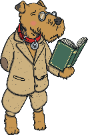 LO: I can discuss words and phrases that capture the reader’s interest and imagination Whole classLiteracy LeonardI can create phrases about New York that capture the reader’s interest.Non-chronological reportsNon-chronological reportsNon-chronological reportsNon-chronological reportsNon-chronological reportsLiteracy Leonard will help you discuss words and phrases from a non-chronological report and explain how the words capture the reader's interest and imagination.Literacy Leonard will help you discuss words and phrases from a non-chronological report and explain how the words capture the reader's interest and imagination.Literacy Leonard will help you discuss words and phrases from a non-chronological report and explain how the words capture the reader's interest and imagination.Literacy Leonard will help you discuss words and phrases from a non-chronological report and explain how the words capture the reader's interest and imagination.Literacy Leonard will help you discuss words and phrases from a non-chronological report and explain how the words capture the reader's interest and imagination.MondayTuesdayWednesdayThursdayFridayBank Holiday PD Day  RIC‘Flying Over America’ Planet Fact File cards – Write an exciting sentenceWhole classLiteracy LeonardLO: I can discuss words and phrases that capture the reader’s interest and imagination Whole classLiteracy LeonardI can create phrases about New York that capture the reader’s interest.Non-chronological reportsNon-chronological reportsNon-chronological reportsNon-chronological reportsNon-chronological reportsLiteracy Leonard will help you discuss words and phrases from a non-chronological report and explain how the words capture the reader's interest and imagination.Literacy Leonard will help you discuss words and phrases from a non-chronological report and explain how the words capture the reader's interest and imagination.Literacy Leonard will help you discuss words and phrases from a non-chronological report and explain how the words capture the reader's interest and imagination.Literacy Leonard will help you discuss words and phrases from a non-chronological report and explain how the words capture the reader's interest and imagination.Literacy Leonard will help you discuss words and phrases from a non-chronological report and explain how the words capture the reader's interest and imagination.MondayTuesdayWednesdayThursdayFridayBank Holiday PD Day  RIC‘Flying Over America’ Planet Fact File cards – Write an exciting sentenceWhole classLiteracy LeonardLO: I can discuss words and phrases that capture the reader’s interest and imagination Whole classLiteracy LeonardI can create phrases about New York that capture the reader’s interest.Non-chronological reportsNon-chronological reportsNon-chronological reportsNon-chronological reportsNon-chronological reportsLiteracy Leonard will help you discuss words and phrases from a non-chronological report and explain how the words capture the reader's interest and imagination.Literacy Leonard will help you discuss words and phrases from a non-chronological report and explain how the words capture the reader's interest and imagination.Literacy Leonard will help you discuss words and phrases from a non-chronological report and explain how the words capture the reader's interest and imagination.Literacy Leonard will help you discuss words and phrases from a non-chronological report and explain how the words capture the reader's interest and imagination.Literacy Leonard will help you discuss words and phrases from a non-chronological report and explain how the words capture the reader's interest and imagination.MondayTuesdayWednesdayThursdayFridayBank Holiday PD Day  RIC‘Flying Over America’ Planet Fact File cards – Write an exciting sentenceWhole classLiteracy LeonardLO: I can discuss words and phrases that capture the reader’s interest and imagination Whole classLiteracy LeonardI can create phrases about New York that capture the reader’s interest.